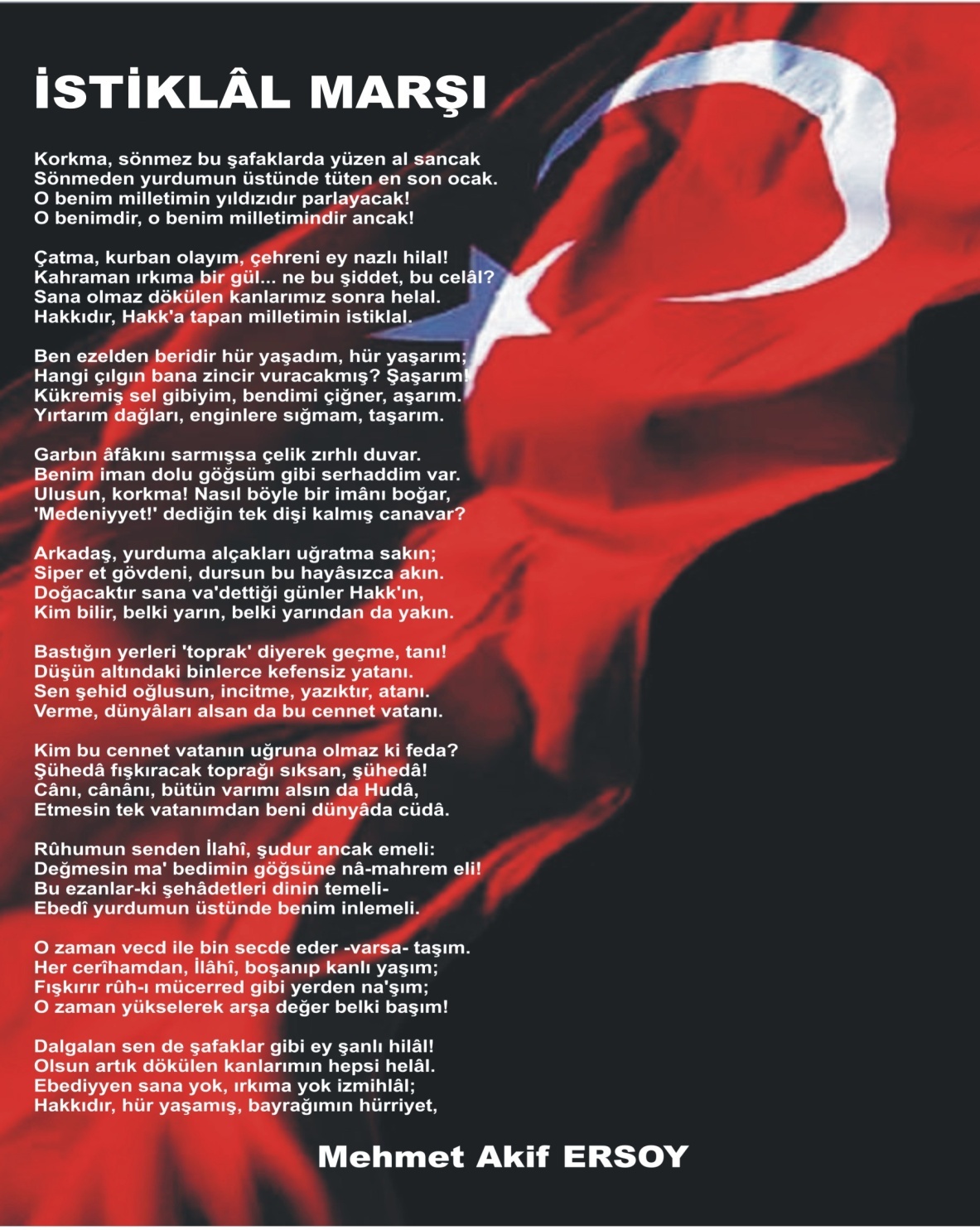 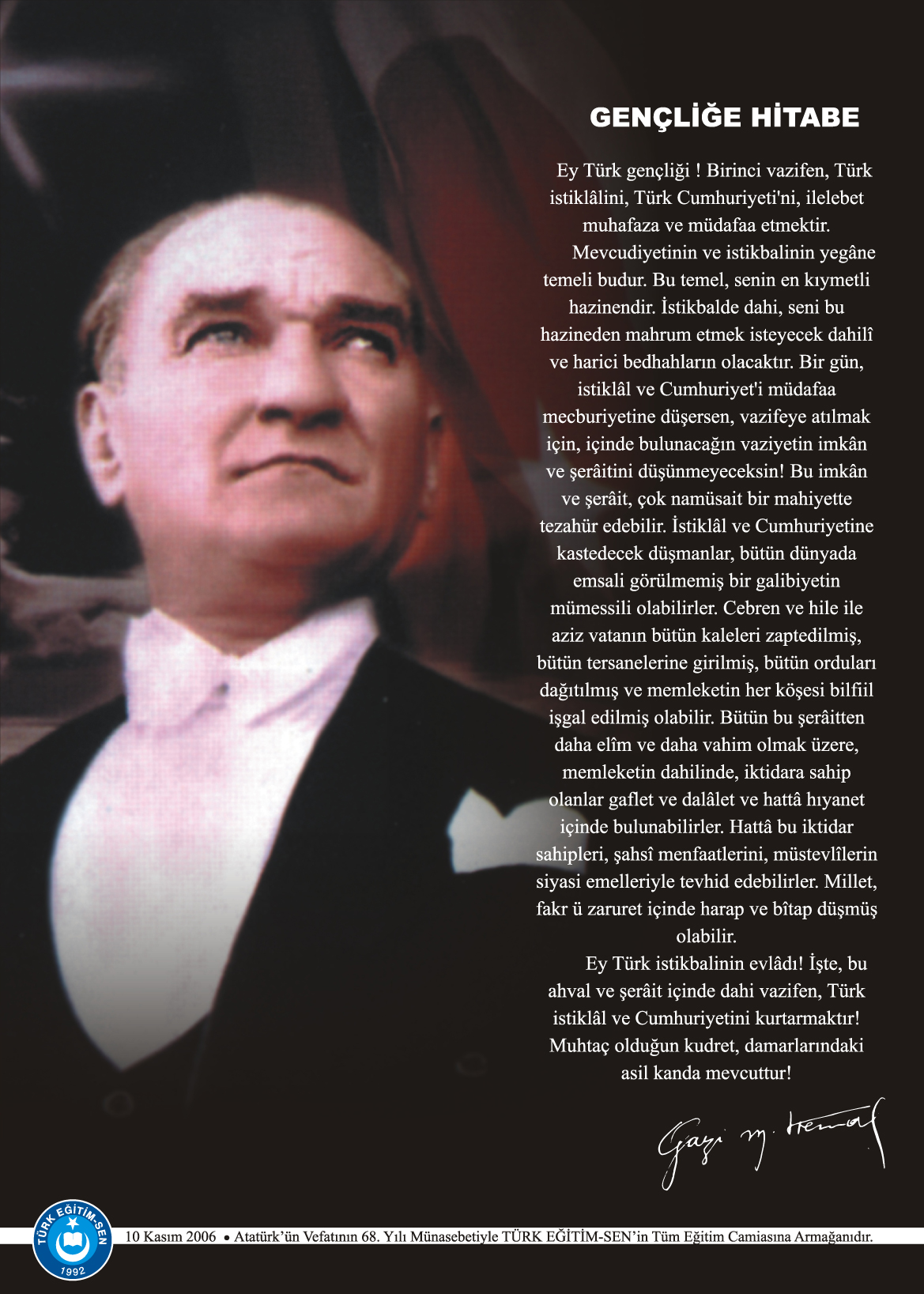 İÇİNDEKİLER Kurum Kimlik Bilgileri	……………………………………………………………………………………………………..3Kurumun Genel Özellikleri  …………………………………………………………..……………….3-4-5Personel Bilgileri	……………………………………………………………………………………...………..…6-7Öğretmen Norm Kadro Bilgileri……………………………………………………………………………………………………..….…7-8-9Kurumda Çalışan Personel Sayısı …………………………………………………….…………...…...6-7Öğrenci Bilgileri ………………………………………………………………………………..…………....9-10Şube ve Öğrenci Sayıları…………………………...……………………………………………………………………………………..9Öğrencilere İlişkin Veriler………………………………………………………………………………………………………………9-10Bina ve Arsa Bilgileri………………………………………………………………………………………………………………….5Teknolojik Düzey……………………………………………………………………………………………………………….....11Kurumun Sosyal-Sportif Faaliyetleri................................................................................11-12Kurumun Başarıları…………………………………………………………………………..………......11-12Kurumun Sorunları ve Çözüm Önerileri…………………………………………………………..….13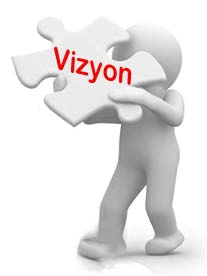 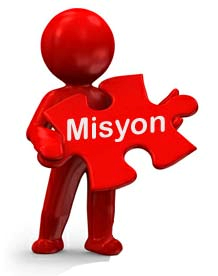 OKULUN TARİHÇESİ               Okulumuz ilk olarak 2007-2008 Eğitim-Öğretim yılında Orhanlı Lisesi olarak 152 öğrenci ile Erman Karabulut müdürlüğünde ders başı yapmıştır. Halen 683 öğrenci ve 45 öğretmen ile eğitim  ve öğretime devam etmektedir.                2013 tarihi itibari ile Anadolu Sağlık Meslek Lisesi olarak dönüşümü yapılmıştır. Hemşirelik ve Acil Tıp Teknisyenliği Bölümleri mevcuttur.  2014 yılında Tuzla Orhanlı Mesleki ve Teknik Anadolu Lisesi olarak isim değiştirmiş ve müdür olarak Selahattin Dursun 2014-2023 yılları arasında okulumuzda görev yapmıştır. 2018 yılında ise Tuzla Orhanlı Çok Programlı Anadolu Lisesi olarak isim değiştiren okulumuzda 2023-2024 eğitim öğretim yılı itibariyle Yücel Aksu müdür olarak atanmış ve halen görevine devam etmektedir.OKULUN ÖZELLİKLERİ            Okulumuz bünyesinde 1 müdür odası, 4 müdür yardımcısı odası, 1 rehberlik odası,1 memur odası,1 öğretmenler odası, 21 derslik, , 106 kişilik konferans salonu, 1 spor  salonu, 1 okul aile birliği odası, 1 arşiv, 2 mescit, 1 kütüphane, 1 sağlık alanı şef odası, 1 görsel sanatlar alanı odası, 1 çay ocağı, 1 hizmetli odası, 1 destek eğitim odası, 1 toplantı odası, 1 revir, 8 kız 8 erkek tuvaleti , depo, sığınak ve kantinden oluşmaktadır. Bina doğalgaz sistemiyle çalışmaktadır. Personel tuvaleti okul içinde mevcuttur.            Okul binamız 883 m2 kapalı alan 10734 m2 bahçe alanına sahiptir.  Yangın çıkışı, sığınak ve 50 kişi kapasiteli kantin bulunmaktadır. Okul içi ve dışı güvenlik kameralarıyla izlenmektedir.            Tuzla merkezinden 14  km uzaklıkta olan Orhanlı mahallesinde kurulan okulumuz gündüzlü ve karma eğitim yapmaktadır. Okulumuz 2009 ve 2013 yıllarında BEYAZ BAYRAK alarak en temiz okullar arasında yer almaktadır.BAHÇE ALANI, AĞAÇLANDIRMA, ÇİÇEKLENDİRME VE KORUMA                  Okulumuz bahçesinde futbol, voleybol ve basketbol sahaları mevcuttur. Yürüyüş parkuru, banklar ve ağaçlandırma çalışmaları yapılmıştır. 10750 m2’lik bahçe içerisinde 1 adet basketbol ve 1 adet futbol sahası mevcut ve kullanımdadır. 100 adet selvi çamı, 10 akasya ağacı, 10 çınar ağacı, 13 ceviz ağacı fidanı bulunmaktadır, okulun giriş ve bahçe bölümünde oturma grupları çiçeklendirme yapılmıştır.DİĞER SOSYAL FAALİYETLER                 İl ve ilçe çapındaki yarışmalara katılım sağlanmaktadır. İstanbul çapında düzenlenen kompozisyon yarışmasında İstanbul birinciliği mevcuttur. Atletizm ve folklor dallarında çeşitli dereceler alınmıştır. Ayrıca Okulda yıl içinde resmi bayram törenleri, öğretmenler günü yemeği, aşure dağıtımı ve yıl sonu okul mezuniyet töreni yapılmaktadır.C. 1.  ÖĞRETMEN NORM KADRO DURUMUC.2. KURUMDA ÇALIŞAN PERSONEL SAYISIC.3. KURUMDA ÇALIŞAN PERSONEL BİLGİLERİD.1. ŞUBE VE ÖĞRENCİ SAYILARID.2 GENEL ÖĞRENCİ İSTATİSTİKLERİD.3. YÜKSEKÖĞRETİM YERLEŞME DURUMUTEKNOLOJİK DONANIM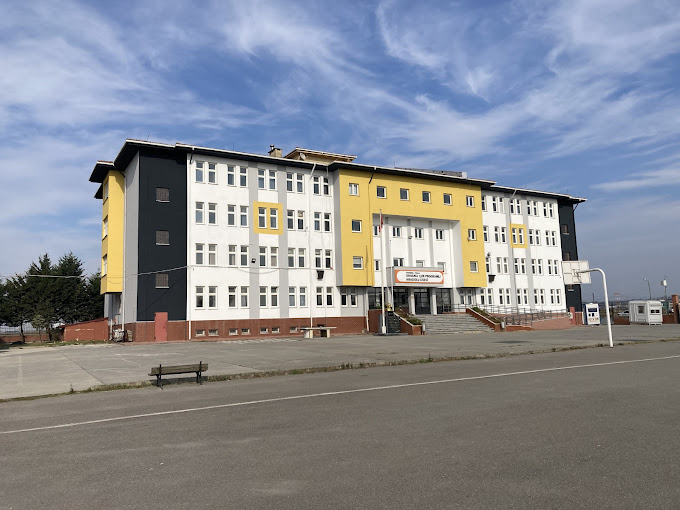 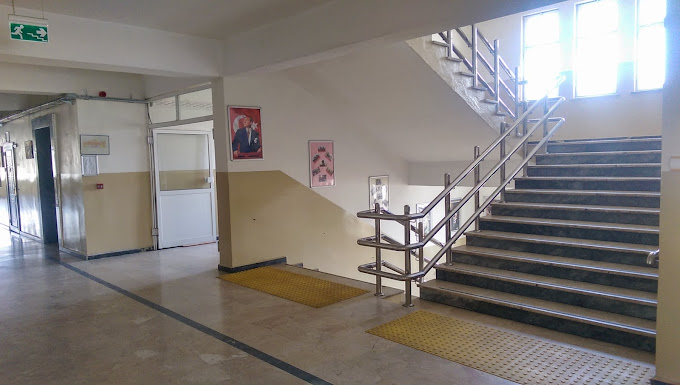 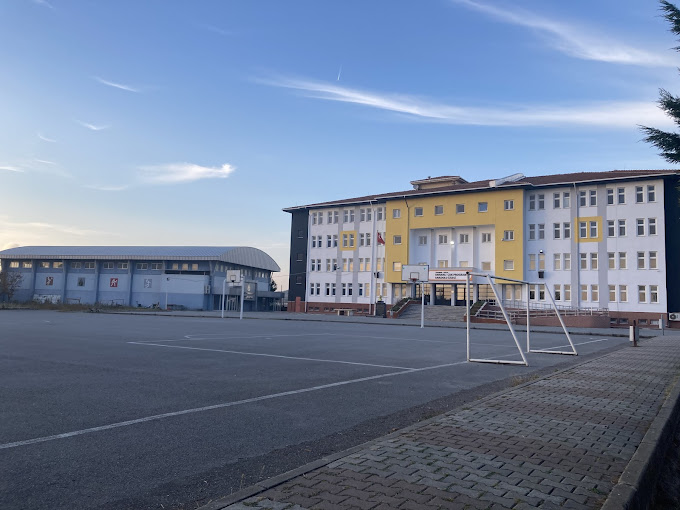 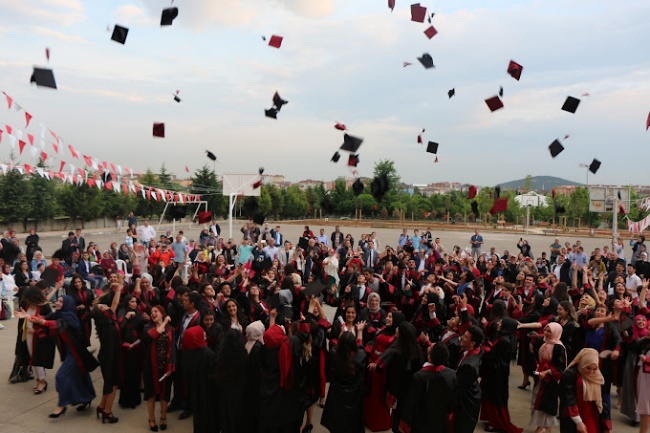 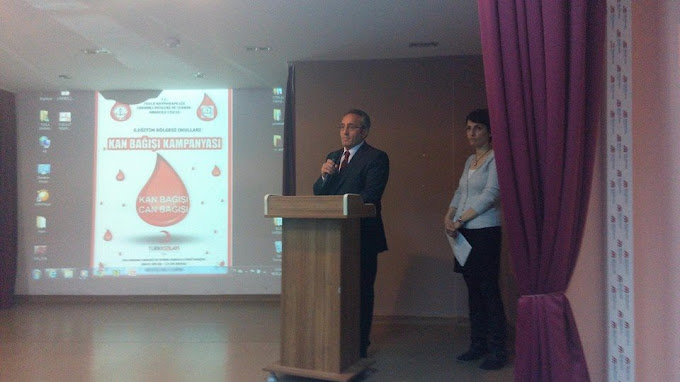 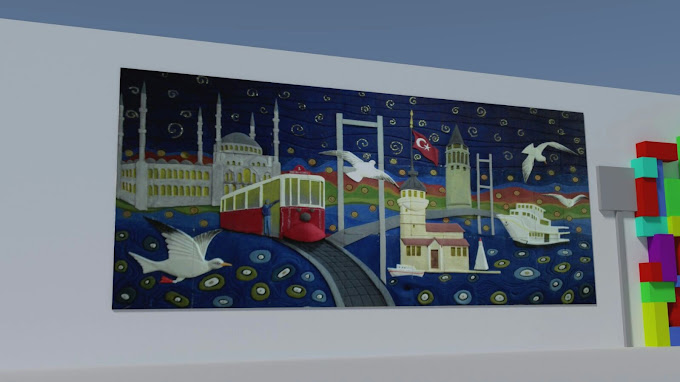 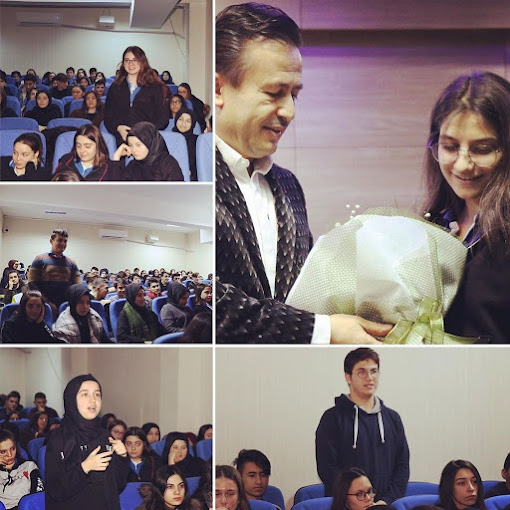 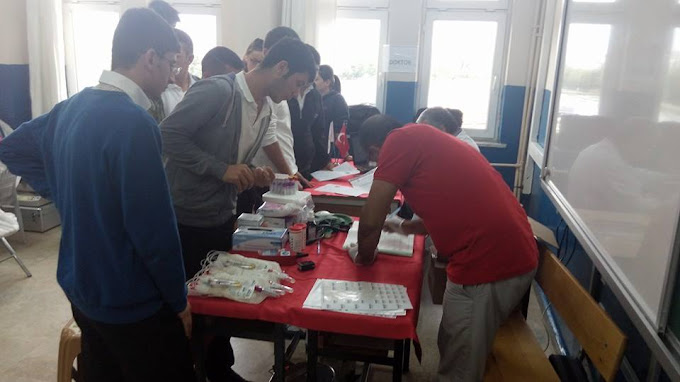 OKUL MÜDÜRÜ-YÜCEL AKSU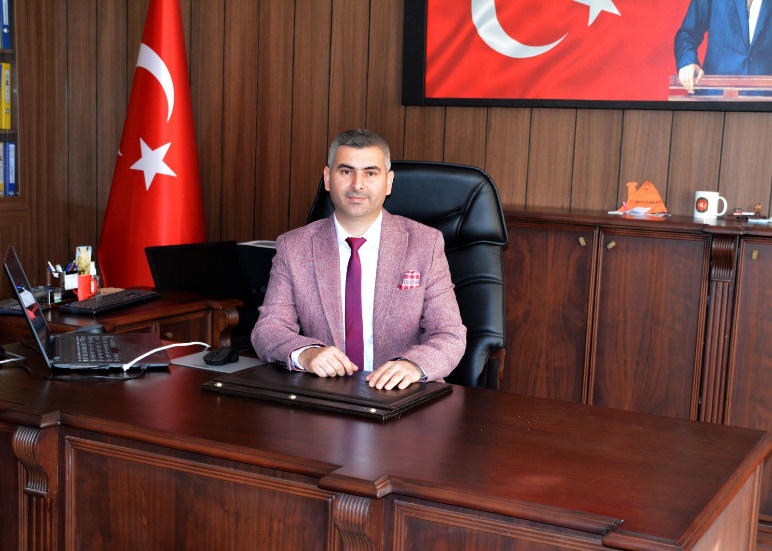 ÖĞRETMEN KADROSU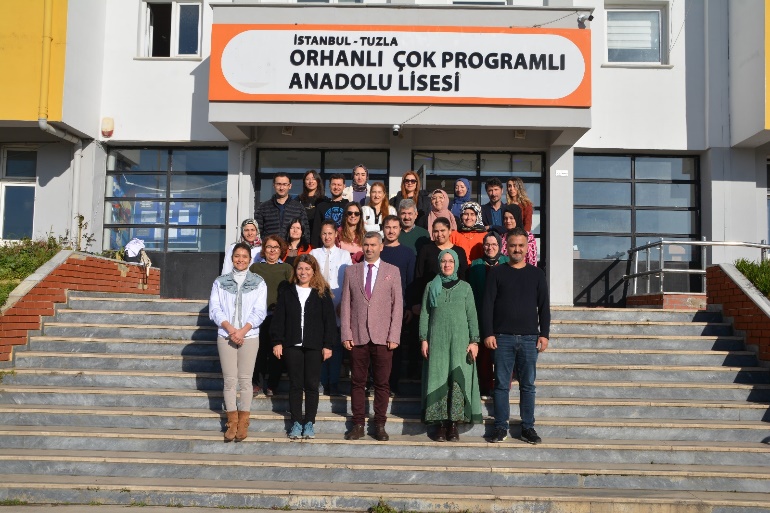 HİZMETLİ KADROSU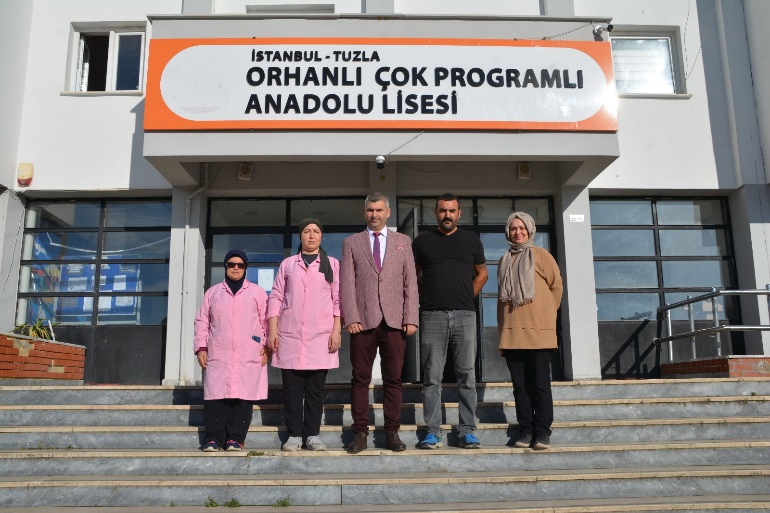                                                                                                                        Yücel AKSU 										Okul MüdürüKurumun Resmî Adı AdresiORHANLI MERKEZ MAHALLESİ ULUBATLI HASAN CADDESİNO:26 TUZLA/İSTANBUL Telefon0216 394 30 12Belgegeçer(Fax)0216 394 30 13 E-posta Adresiorhanlimtal@gmail.comWeb Adresihttps://orhanlimtal.meb.k12.tr7.  Öğretim ŞekliTEKLİ8.  Öğretime Başlama Yılı20079.  Kurum Kodu76530410. Yabancı DiliİNGİLİZCE11. Okul MüdürüYÜCEL AKSU12.  Müdür Başyardımcısı-    13. Müdür Yardımcısı     13.  Müdür YardımcısıDİDEM YÜCE,GÜL UZUNOĞLU,OĞUZ KARAYILAN, MELEK MAĞATBİRİMİN ADISAYISI/ÖZELLİĞİİlİSTANBULİlçeTUZLAMahalle/KöyORHANLI MERKEZ MAHALLESİCadde/SokakULUBATLI HASAN MAHALLESİDış Kapı No26İç Kapı No1Yapım Yılı2007Son Onarım Yılı-Deprem Güçlendirme-Blok Sayısı1Kat Adedi4Toplam Oturum Alanı19.700 m2Derslik Sayısı21Anasınıfı Derslik Sayısı-Özel Eğitim Sınıfı Sayısı-Kütüphane(Var/Yok)VARMescit2Isınma ŞekliDOĞALGAZKamera Sayısı32Pansiyon(Var/Yok)YOKPafta-Ada-Parsel-Tapu Alanı11617 m2Okul Sahası Alanı (Mevcut durum bahçe Dahil)10734 m2Mülkiyet durumuMüdür Odası Sayısı1Müdür Yardımcısı Odası Sayısı4Öğretmenler Odası Sayısı1Sıra NoBranş AdıDers SaatiNorm KadroKadroluSözleşmeliAylıksız İzindeÜcretli/ GörevlendirmeTOPLAMNorm İhtiyaç/ FazlalıkNorm İhtiyaç/ Fazlalık1Okul Müdürü211---102Müdür Başyardımcısı--------3Müdür Yardımcısı442---4016KadroluAylıksız İzindeSözleşmeliGörevlendirmeÜcretliTYPToplamİhtiyaçMüdür1-----10Müdür Başyardımcısı-----       ---Müdür Yardımcısı2--2--40Öğretmen392146-503Hizmetli5----25Memur1-----10Sürekli İşçi2-----20Aşçı-------Güvenlikçi1-----10Kaloriferci--------TOPLAM5121662640SıraAdı ve SoyadıGörevi / BranşıKadro Durumu(Kadrolu/Görevlendirme)1YÜCEL AKSUMÜDÜRKADROLU2DİDEM YÜCEMÜDÜR YARDIMCISIKADROLU3GÜL UZUNOĞLUMÜDÜR YARDIMCISIKADROLU4BAYRAM HUBUPMÜDÜR YARDIMCISIGÖREVLENDİRME(DIŞ)5OĞUZ KARAYILANMÜDÜR YARDIMCISIGÖREVLENDİRME(İÇ)6MELEK  MAĞATMÜDÜR YARDIMCISIGÖREVLENDİRME(İÇ)7DİDEM ERTAŞREHBERLİKKADROLU8BİLGÜL ÖZTÜRK DİLİ VE EDEBİYATIKADROLU9ÖZLEM DEMİRÖZTÜRK DİLİ VE EDEBİYATIKADROLU10SEMİHA DEDE ERELTÜRK DİLİ VE EDEBİYATIKADROLU11ÖMER ERELTÜRK DİLİ VE EDEBİYATIKADROLU12DİLEK ALKANİNGİLİZCEKADROLU13PINAR YILMAZİNGİLİZCEKADROLU14HÜSEYİN ATİLLA ÇELİKİNGİLİZCEKADROLU15ELİF UĞURALMANCASÖZLEŞMELİ16ADEM BAYKAPTANBEDEN EĞİTİMİKADROLU17HATİCE KÜBRA ODABAŞIOĞLUDİN KÜLTÜRÜ VE AHLAK BİLGİSİKADROLU18İPEK VARLIDİN KÜLTÜRÜ VE AHLAK BİLGİSİKADROLU19ELİF GENCER KILIÇKİMYA/KİMYA TEKNOLOJİSİKADROLU20SUNA YOSMAKİMYA/KİMYA TEKNOLOJİSİKADROLU21MUSTAFA VURGUNFİZİKKADROLU22SEMA GÖÇMENBİYOLOJİKADROLU23HATİCE KADAKALBİYOLOJİKADROLU24SÜHA DAŞTANCOĞRAFYAKADROLU25NİLÜFER KOYUNCUFELSEFEKADROLU26NURGÜL TUNÇGÖRSEL SANATLARKADROLU27SAMET ALPTARİHKADROLU28ŞENGÜL YEĞİNTARİHKADROLU29ÖZGE ÖZELMATEMATİKKADROLU30GİZEM ÖZDEMİRMATEMATİKKADROLU31SONGÜL TOSYALIMATEMATİKKADROLU32DEMET ÇAKIRMATEMATİKKADROLU33BAŞAK GÖZÜNMATEMATİKKADROLU34GÜLŞEN KARAKUŞSAĞLIK/SAĞLIK HİZMETLERİKADROLU35KEZBAN SAATÇİSAĞLIK/SAĞLIK HİZMETLERİKADROLU36NAZİRE BURSASAĞLIK/SAĞLIK HİZMETLERİKADROLU37SERAP ŞAHİNSAĞLIK/SAĞLIK HİZMETLERİKADROLU38SEDANUR ÖKSÜZ AKYÜZLÜSAĞLIK/SAĞLIK HİZMETLERİKADROLU39ŞÜKRAN YILMAZ BAYRAMSAĞLIK/SAĞLIK HİZMETLERİKADROLU40ZEHRA YİĞİTSAĞLIK/SAĞLIK HİZMETLERİKADROLU41UMUT ÇELİKBEDEN EĞİTİMİGÖREVLENDİRME(İÇ)42FATMA SELİN ÇÖL TURŞUCUBEDEN EĞİTİMİGÖREVLENDİRME(DIŞ)43YALÇIN KUZÖRENMÜDÜR YARDIMCISIGÖREVLENDİRME(İÇ)44YASEMİN ŞENSAĞLIK/SAĞLIK HİZMETLERİGÖREVLENDİRME(DIŞ)45AYŞİN NİLAY TANFİZİKÜCRETLİ46AYŞE NUR DURMAZİNGİLİZCEÜCRETLİ47FATİH KARAGÖZCOĞRAFYAÜCRETLİ48CEYLAN GÜLOĞLUBİYOLOJİÜCRETLİ49AYŞEGÜL ZEYREKBİYOLOJİÜCRETLİ50HİLAL BULUTDİN KÜLTÜRÜ VE AHLAK BİLGİSİÜCRETLİSINIFLAR9. sınıf10. sınıf11. sınıf12. sınıf12. sınıfTOPLAMTOPLAMŞube Sayısı64447721Öğrenci Sayısı2011621181911916726729A9B9C9D9E9F10A10B10C10D11A11B11C11D12A12B12C12D12E12F12H424037272233424239392427274024232829311738Yıllara Göre Öğrenci MevcutlarıYıllara Göre Öğrenci MevcutlarıYıllara Göre Öğrenci MevcutlarıYıllara Göre Öğrenci MevcutlarıYıllara Göre Öğrenci MevcutlarıYıllara Göre Öğrenci MevcutlarıYıllara Göre Öğrenci MevcutlarıYıllara Göre Öğrenci MevcutlarıYıllara Göre Öğrenci MevcutlarıYıllara Göre Öğrenci MevcutlarıYıllara Göre Öğrenci MevcutlarıYıllara Göre Öğrenci Mevcutları2017-20182017-20182018-20192018-20192019-20202019-20202020-20212020-20212021-20222021-20222022-20232022-2023KEKEKEKEKEKE359162382182409190508215483212425235521521564564599599723723695695660660Sınıf Tekrarı Yapan Öğrenci SayısıSürekli Devamsız Öğrenci SayısıSürekli Devamsız Öğrenci SayısıÖzel Rehabilitasyon Merkezlerine Giden Öğrenci SayısıÖzel Rehabilitasyon Merkezlerine Giden Öğrenci SayısıŞartlı Nakit Desteği Alan Öğrenci SayısıŞartlı Nakit Desteği Alan Öğrenci SayısıBurs Alan Öğrenci SayısıBurs Alan Öğrenci SayısıKaynaştırma-Rehberlik Hizmeti Alan Öğrenci SayısıKaynaştırma-Rehberlik Hizmeti Alan Öğrenci SayısıEngelli Öğrenci SayısıEngelli Öğrenci SayısıTastikname İle Okuldan Uzaklaştırılan Öğrenci SayısıTastikname İle Okuldan Uzaklaştırılan Öğrenci SayısıÖrgün Eğitim Dışına Çıkarılan Öğrenci SayısıÖrgün Eğitim Dışına Çıkarılan Öğrenci Sayısıİşletmelerde Beceri Eğitimi Alan Öğrenci Sayısıİşletmelerde Beceri Eğitimi Alan Öğrenci SayısıBeceri Eğitimini Okulda Yapan Öğrenci SayısıBeceri Eğitimini Okulda Yapan Öğrenci SayısıAçık Liseye Geçen Öğrenci Sayısı:Açık Liseye Geçen Öğrenci Sayısı:Sınıf Tekrarı Yapan Öğrenci SayısıKEKEKEKEKEKEKEKEKEKEKE451544-555538S.NoS.NoYGS - Yüksek Öğretime Geçiş SınavıYGS - Yüksek Öğretime Geçiş SınavıKETOPLAM1 Sınava Giren Öğrenci Sayısı Sınava Giren Öğrenci Sayısı Sınava Giren Öğrenci Sayısı 123 41 1642 YKS Sınav Puanı İle 4 Yıllık ve Üzeri Eğitim Yapan Yüksek Öğretimlere Yerleşen Öğrenci Sayısı YKS Sınav Puanı İle 4 Yıllık ve Üzeri Eğitim Yapan Yüksek Öğretimlere Yerleşen Öğrenci Sayısı2023 112 132 YKS Sınav Puanı İle 4 Yıllık ve Üzeri Eğitim Yapan Yüksek Öğretimlere Yerleşen Öğrenci Sayısı YKS Sınav Puanı İle 4 Yıllık ve Üzeri Eğitim Yapan Yüksek Öğretimlere Yerleşen Öğrenci Sayısı20226062 YKS Sınav Puanı İle 4 Yıllık ve Üzeri Eğitim Yapan Yüksek Öğretimlere Yerleşen Öğrenci Sayısı YKS Sınav Puanı İle 4 Yıllık ve Üzeri Eğitim Yapan Yüksek Öğretimlere Yerleşen Öğrenci Sayısı20217292 YKS Sınav Puanı İle 4 Yıllık ve Üzeri Eğitim Yapan Yüksek Öğretimlere Yerleşen Öğrenci Sayısı YKS Sınav Puanı İle 4 Yıllık ve Üzeri Eğitim Yapan Yüksek Öğretimlere Yerleşen Öğrenci Sayısı20201233 YKS Sınav Puanı İle 2 Yıllık Eğitim Yapan Yüksek Öğretimlere Yerleşen Öğrenci Sayısı YKS Sınav Puanı İle 2 Yıllık Eğitim Yapan Yüksek Öğretimlere Yerleşen Öğrenci Sayısı2023 4119  603 YKS Sınav Puanı İle 2 Yıllık Eğitim Yapan Yüksek Öğretimlere Yerleşen Öğrenci Sayısı YKS Sınav Puanı İle 2 Yıllık Eğitim Yapan Yüksek Öğretimlere Yerleşen Öğrenci Sayısı2022185233 YKS Sınav Puanı İle 2 Yıllık Eğitim Yapan Yüksek Öğretimlere Yerleşen Öğrenci Sayısı YKS Sınav Puanı İle 2 Yıllık Eğitim Yapan Yüksek Öğretimlere Yerleşen Öğrenci Sayısı20213011413 YKS Sınav Puanı İle 2 Yıllık Eğitim Yapan Yüksek Öğretimlere Yerleşen Öğrenci Sayısı YKS Sınav Puanı İle 2 Yıllık Eğitim Yapan Yüksek Öğretimlere Yerleşen Öğrenci Sayısı20203926654Ek Kontenjan İle Yüksek Öğretime Yerleşen Öğrenci SayısıEk Kontenjan İle Yüksek Öğretime Yerleşen Öğrenci SayısıEk Kontenjan İle Yüksek Öğretime Yerleşen Öğrenci Sayısı5Açık Öğretim Fakültelerine Yerleşen Öğrenci SayısıAçık Öğretim Fakültelerine Yerleşen Öğrenci SayısıAçık Öğretim Fakültelerine Yerleşen Öğrenci Sayısı6Askeri Okullara Yerleşen Öğrenci SayısıAskeri Okullara Yerleşen Öğrenci SayısıAskeri Okullara Yerleşen Öğrenci Sayısı7Polis Akademilerine Yerleşen Öğrenci SayısıPolis Akademilerine Yerleşen Öğrenci SayısıPolis Akademilerine Yerleşen Öğrenci Sayısı8Polis Meslek Yüksek Okullarına Yerleşen Öğrenci SayısıPolis Meslek Yüksek Okullarına Yerleşen Öğrenci SayısıPolis Meslek Yüksek Okullarına Yerleşen Öğrenci Sayısı9Yetenek Sınavı İle Yerleşen Öğrenci SayısıYetenek Sınavı İle Yerleşen Öğrenci SayısıYetenek Sınavı İle Yerleşen Öğrenci Sayısı10Doğrudan Geçiş İle Yüksek Öğretimlere Yerleşen Öğrenci SayısıDoğrudan Geçiş İle Yüksek Öğretimlere Yerleşen Öğrenci SayısıDoğrudan Geçiş İle Yüksek Öğretimlere Yerleşen Öğrenci Sayısı11Yüksek Öğretime Yerleşen Toplam Öğrenci SayısıYüksek Öğretime Yerleşen Toplam Öğrenci SayısıYüksek Öğretime Yerleşen Toplam Öğrenci Sayısı12KPSS İle Yerleşen Öğrenci SayısıKPSS İle Yerleşen Öğrenci SayısıKPSS İle Yerleşen Öğrenci Sayısı13İstihdam Edilen Öğrenci Sayısıİstihdam Edilen Öğrenci Sayısıİstihdam Edilen Öğrenci SayısıÖğrencilerin Katıldığı Kültürel ve Sportif Yarışmalara İlişkin DerecelerÖğrencilerin Katıldığı Kültürel ve Sportif Yarışmalara İlişkin DerecelerÖğrencilerin Katıldığı Kültürel ve Sportif Yarışmalara İlişkin DerecelerOkulun Katıldığı YarışmalarAlınan İlçe DerecesiAlınan İl DerecesiŞİİR OKUMA YARIŞMASI--SİYERİ NEBİ--HADİS YARIŞMASITUZLA MATEMATİK VE FEN BİLİMLERİ YARIŞMASI8-SPOR ALANISPOR ALANISPOR ALANI2022-20233x3 basketbol genç kız ilçe 3.lüğüMasa tenisi genç kız ilçe 3.lüğüFutbol genç erkek ilçe 2.liğiFutsal genç kız ilçe 2.liğiAyak tenisi genç kız ilçe 2.liği2023-2024100. Yıl kros koşu genç kız takım ilçe 2.liği100. Yıl kros koşu genç kız Ferdi ilçe 3. lüğü(Seyhan Özbek)Araç -Gereçler2024 YILI Mevcut SayısıİhtiyaçBilgisayar92Dizüstü Bilgisayar51Akıllı Tahta21-Tablet-1Yazıcı92Tarayıcı12Projeksiyon1-Televizyon24İnternet BağlantısıTüm sınıflar ve İdari odalar-Faks1-Fotoğraf Makinesi-1Kamera30-Kütüphanedeki Kitap Sayısı4000-Baskı Makinesi32Sıra No.Proje AdıProje TürüProjenin AmacıBİR MESLEĞİN OLSUNE- TWINNINGFarklı kültürleri tanıma, birlikte çalışma becerisi, diğer ülkelerin eğitim politikalarına dönük bilgi sahibi olma, yabancı dil kullanımının geliştirilmesiUMUDUM ÖĞRETMENİMİSTANBUL MİLLİ EĞİTİM MÜDÜRLÜĞÜ PROJESİİstanbul'da bulunan ebeveyn kaybı yaşayan çocukların eğitim koçluğu yöntemi ile desteklenerek öğrencilerin çok yönlü gelişimi sağlanarak akademik başarılarının artırılmasıSorun TürüSorunlarÇözüm ÖnerileriBina İle İlgili SorunlarOkul Bahçesi İle İlgili SorunlarÖğretmen ve Yönetici İle İlgili Sorunlar (İhtiyaç)Personel İle İlgili Sorunlar (İhtiyaç)Öğrenci Kontenjanı İle İlgili SorunlarÖğrenci Devamı İle İlgili Sorunlar